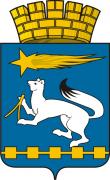 АДМИНИСТРАЦИЯ ГОРОДСКОГО ОКРУГА НИЖНЯЯ САЛДАП О С Т А Н О В Л Е Н И Е_____________						                                № _________г. Нижняя СалдаПриложение к постановлению администрации городского округа Нижняя Салда от _____________ № ________Приложение № 4к муниципальной программе «По профилактике терроризма, экстремизма и  гармонизации межнациональных и межконфессиональных отношений, а также по реализации дополнительных мер, направленных на предупреждение межнациональных конфликтов и обеспечения национального согласия на территории городского округа Нижняя Салда до 2025 года»ПЛАН МЕРОПРИЯТИЙПО ВЫПОЛНЕНИЮ МУНИЦИПАЛЬНОЙ ПРОГРАММЫ«По профилактике терроризма, экстремизма и  гармонизации межнациональных и межконфессиональных отношений,                а также по реализации дополнительных мер, направленных на предупреждение межнациональных конфликтов и обеспечения национального согласия на территории городского округа Нижняя Салда до 2025 года»О внесении изменений в муниципальную программу «По профилактике терроризма, экстремизма и  гармонизации межнациональных и межконфессиональных отношений, а также по реализации дополнительных мер, направленных на предупреждение межнациональных конфликтов и обеспечения национального согласияна территории городского округа Нижняя Салда до 2025 года»
           В соответствии со статьей 179 Бюджетного кодекса Российской Федерации, Федеральными законами от 25 июля 2002 года № 114-ФЗ «О противодействии экстремистской деятельности», от 06 октября 2003 года                  № 131-ФЗ «Об общих принципах организации местного самоуправления в Российской Федерации», от  06 марта 2006 года № 35-ФЗ «О противодействии терроризму», от 24 июля 2007 года № 211-ФЗ «О внесении изменений в отдельные законодательные акты Российской Федерации в связи с совершенствованием государственного управления в области противодействия экстремизму», Стратегией государственной национальной политики Российской Федерации на период до 2025 года, утверждённой Указом Президента Российской Федерации от 19 декабря 2012 года № 1666, Стратегией противодействия экстремизму в Российской Федерации до 2025 года, утверждённой Указом Президента Российской Федерации от 29 мая 2020 года № 344, Уставом городского округа Нижняя Салда, решением Думы городского округа Нижняя Салда от 15.12.2020 № 69/1 «О бюджете городского округа Нижняя Салда на 2021 год и плановый период 2022 и 2023 годов», Порядком разработки, реализации и оценки эффективности муниципальных программ городского округа Нижняя Салда, утвержденным постановлением администрации городского округа Нижняя Салда от 29.10.2013 № 1055 (с изменениями),  администрация городского округа Нижняя СалдаПОСТАНОВЛЯЕТ: Внести в  муниципальную программу  «По профилактике терроризма, экстремизма и  гармонизации межнациональных и межконфессиональных отношений, а также по реализации дополнительных мер, направленных на предупреждение межнациональных конфликтов и обеспечения национального согласия на территории городского округа Нижняя Салда до 2025 года», утвержденную постановлением администрации городского округа Нижняя Салда от 27.11.2019 № 735 (с изменениями от 23.06.2020 № 329) следующие изменения:1.1. В Паспорте муниципальной программы строку «Объем финансирования муниципальной программы по годам реализации» изложить в следующей редакции:«                                                                                                                                                          ».1.2. В паспорте подпрограммы «Профилактика терроризма, а также минимизация и (или) ликвидация последствий его проявлений в городском округе Нижняя Салда до 2025 года» строку «Объем финансирования подпрограммы по годам реализации» изложить в следующей редакции:«                                                                                                                                                ».1.3. Приложение № 4 муниципальной программы изложить в новой редакции (приложение).2. Опубликовать настоящее постановление в газете «Городской вестник плюс» и разместить на официальном сайте администрации городского округа Нижняя Салда.3. Контроль за исполнением настоящего постановления возложить на заместителя главы администрации городского округа Нижняя Салда    Третьякову О.В. Глава городско округаНижняя Салда                                                                                    А.А. Матвеев№   
строкиНаименование мероприятия/
Источники расходов    
на финансированиеОбъем расходов на выполнение мероприятия за счет   всех источников ресурсного обеспечения, рублейОбъем расходов на выполнение мероприятия за счет   всех источников ресурсного обеспечения, рублейОбъем расходов на выполнение мероприятия за счет   всех источников ресурсного обеспечения, рублейОбъем расходов на выполнение мероприятия за счет   всех источников ресурсного обеспечения, рублейОбъем расходов на выполнение мероприятия за счет   всех источников ресурсного обеспечения, рублейОбъем расходов на выполнение мероприятия за счет   всех источников ресурсного обеспечения, рублейОбъем расходов на выполнение мероприятия за счет   всех источников ресурсного обеспечения, рублейОбъем расходов на выполнение мероприятия за счет   всех источников ресурсного обеспечения, рублейНомер строки 
   целевых   
показателей, 
на достижение
   которых   
 направлены  
 мероприятия№   
строкиНаименование мероприятия/
Источники расходов    
на финансированиевсего2019 год  2020 год2021 год2022 год2023 год2024 год2025 годНомер строки 
   целевых   
показателей, 
на достижение
   которых   
 направлены  
 мероприятия12345678910111ВСЕГО ПО МУНИЦИПАЛЬНОЙ ПРОГРАММЕ, В ТОМ ЧИСЛЕ   1 152 440,00294 000,0275 000,0286 000,0297 440,0002местный бюджет           1 152 440,00294 000,0275 000,0286 000,0297 440,0003прочие нужды, в том числе000000004местный бюджет           1 152 440,00294 000,0275 000,0286 000,0297 440,000Подпрограмма 1. Профилактика терроризма, а также минимизация и (или) ликвидация последствий его проявлений в городском округе Нижняя Салда до 2025 годаПодпрограмма 1. Профилактика терроризма, а также минимизация и (или) ликвидация последствий его проявлений в городском округе Нижняя Салда до 2025 годаПодпрограмма 1. Профилактика терроризма, а также минимизация и (или) ликвидация последствий его проявлений в городском округе Нижняя Салда до 2025 годаПодпрограмма 1. Профилактика терроризма, а также минимизация и (или) ликвидация последствий его проявлений в городском округе Нижняя Салда до 2025 годаПодпрограмма 1. Профилактика терроризма, а также минимизация и (или) ликвидация последствий его проявлений в городском округе Нижняя Салда до 2025 годаПодпрограмма 1. Профилактика терроризма, а также минимизация и (или) ликвидация последствий его проявлений в городском округе Нижняя Салда до 2025 годаПодпрограмма 1. Профилактика терроризма, а также минимизация и (или) ликвидация последствий его проявлений в городском округе Нижняя Салда до 2025 годаПодпрограмма 1. Профилактика терроризма, а также минимизация и (или) ликвидация последствий его проявлений в городском округе Нижняя Салда до 2025 годаПодпрограмма 1. Профилактика терроризма, а также минимизация и (или) ликвидация последствий его проявлений в городском округе Нижняя Салда до 2025 годаПодпрограмма 1. Профилактика терроризма, а также минимизация и (или) ликвидация последствий его проявлений в городском округе Нижняя Салда до 2025 годаПодпрограмма 1. Профилактика терроризма, а также минимизация и (или) ликвидация последствий его проявлений в городском округе Нижняя Салда до 2025 года5Всего по подпрограмме, в том числе:1 152 440,00294 000,0275 000,0286 000,0297 440,0006местный бюджет           1 152 440,00294 000,0275 000,0286 000,0297 440,0007прочие нужды, в том числе:000000008местный бюджет           1 152 440,00294 000,0275 000,0286 000,0297 440,0009Мероприятие 1.Организация и проведение заседаний  антитеррористической комиссии в городском округе Нижняя Салда--------4,510Мероприятие 2.Осуществление мониторинга состояния политических, социально-экономических и иных процессов, оказывающих влияние на ситуацию в области противодействия терроризму--------511Мероприятие 3.Проведение проверок состояния антитеррористической защищенности мест массового пребывания людей--------7,512Мероприятие 4.Организация и проведение проверок соответствия уровня антитеррористической защищенности объектов (территорий), находящихся в муниципальной собственности или в ведении органов местного самоуправления предъявляемым требованиям--------8,513Мероприятие 5.Проведение обследований подвальных и чердачных помещений многоквартирных домов на предмет антитеррористической защищенности--------514Мероприятие 6.Организация и проведение информационно-пропагандистских мероприятий по разъяснению сущности терроризма и его общественной опасности--------10,515Мероприятие 7.Обеспечение выпуска и размещения видео-аудио роликов и печатной продукции по вопросам профилактики терроризма--------11, 516Мероприятие 8.Обеспечение изготовления и размещения в средствах массовой информации (включая официальный сайт администрации городского округа Нижняя Салда) информационных материалов по вопросам профилактики терроризма20 608,005 000,05 000,05 200,05 408,00012,517местный бюджет20 608,005 000,05 000,05 200,05 408,00018Мероприятие 9.Организация и проведение тренировок по отработке порядка действий при угрозе совершения или совершении террористического акта работников объектов (территорий), к антитеррористической защищенности которых установлены отдельные требования нормативными правовыми актами Российской Федерации, находящихся в муниципальной собственности или в ведении органов местного самоуправления--------14, 519Мероприятие 10.Организация учебно-методических семинаров по вопросам профилактики  терроризма, а также  минимизации и ликвидации его последствий--------520Мероприятие 11.Проведение комплекса мероприятий, направленных на недопущение и пресечение возможных террористических актов и групповых нарушений общественного порядка, в ходе подготовки и проведения культурно массовых и спортивных мероприятий--------521Мероприятие 12.Проведение оперативно-профилактических мероприятий по контролю за соблюдением иностранными гражданами, лицами без гражданства, должностными лицами и гражданами нормативно-правовых актов по вопросам въезда, пребывания и трудоустройства, а также правил регистрационного учета граждан на территории городского округа Нижняя Салда--------522Мероприятие 13.Обеспечение дополнительными мерами антитеррористической и противодиверсионной защищенности объектов находящихся в муниципальной собственности1 131 832,00289 000,0270 000,0280 800,0292 032,000523местный бюджет1 131 832,00289 000,0270 000,0280 800,0292 032,00024Мероприятие 14.Обеспечение дополнительными мерами антитеррористической и противодиверсионной защищенности мест массового пребывания людей525Мероприятие 15.Проведение мероприятий, посвящённых Дню солидарности в борьбе с терроризмом--------5Подпрограмма 2. Профилактика экстремизма и  гармонизация межнациональных и межконфессиональных отношений, а также  реализация дополнительных мер, направленных на предупреждение межнациональных конфликтов и обеспечения национального согласия на территории городского округа Нижняя Салда до 2025 годаПодпрограмма 2. Профилактика экстремизма и  гармонизация межнациональных и межконфессиональных отношений, а также  реализация дополнительных мер, направленных на предупреждение межнациональных конфликтов и обеспечения национального согласия на территории городского округа Нижняя Салда до 2025 годаПодпрограмма 2. Профилактика экстремизма и  гармонизация межнациональных и межконфессиональных отношений, а также  реализация дополнительных мер, направленных на предупреждение межнациональных конфликтов и обеспечения национального согласия на территории городского округа Нижняя Салда до 2025 годаПодпрограмма 2. Профилактика экстремизма и  гармонизация межнациональных и межконфессиональных отношений, а также  реализация дополнительных мер, направленных на предупреждение межнациональных конфликтов и обеспечения национального согласия на территории городского округа Нижняя Салда до 2025 годаПодпрограмма 2. Профилактика экстремизма и  гармонизация межнациональных и межконфессиональных отношений, а также  реализация дополнительных мер, направленных на предупреждение межнациональных конфликтов и обеспечения национального согласия на территории городского округа Нижняя Салда до 2025 годаПодпрограмма 2. Профилактика экстремизма и  гармонизация межнациональных и межконфессиональных отношений, а также  реализация дополнительных мер, направленных на предупреждение межнациональных конфликтов и обеспечения национального согласия на территории городского округа Нижняя Салда до 2025 годаПодпрограмма 2. Профилактика экстремизма и  гармонизация межнациональных и межконфессиональных отношений, а также  реализация дополнительных мер, направленных на предупреждение межнациональных конфликтов и обеспечения национального согласия на территории городского округа Нижняя Салда до 2025 годаПодпрограмма 2. Профилактика экстремизма и  гармонизация межнациональных и межконфессиональных отношений, а также  реализация дополнительных мер, направленных на предупреждение межнациональных конфликтов и обеспечения национального согласия на территории городского округа Нижняя Салда до 2025 годаПодпрограмма 2. Профилактика экстремизма и  гармонизация межнациональных и межконфессиональных отношений, а также  реализация дополнительных мер, направленных на предупреждение межнациональных конфликтов и обеспечения национального согласия на территории городского округа Нижняя Салда до 2025 годаПодпрограмма 2. Профилактика экстремизма и  гармонизация межнациональных и межконфессиональных отношений, а также  реализация дополнительных мер, направленных на предупреждение межнациональных конфликтов и обеспечения национального согласия на территории городского округа Нижняя Салда до 2025 годаПодпрограмма 2. Профилактика экстремизма и  гармонизация межнациональных и межконфессиональных отношений, а также  реализация дополнительных мер, направленных на предупреждение межнациональных конфликтов и обеспечения национального согласия на территории городского округа Нижняя Салда до 2025 года26Всего по подпрограмме, в том числе:--------27местный бюджет           --------28прочие нужды, в том числе:--------29местный бюджет           --------30Мероприятия 1.Проведение ежеквартальных заседаний  межведомственной комиссии по профилактике экстремизма в городском округе Нижняя Салда--------18, 2031Мероприятия 2.Составление ежегодного плана работы   межведомственной комиссии по профилактике экстремизма в городском округе Нижняя Салда--------18, 2032Мероприятие 3.Предоставление территориальным правоохранительным органам (органам внутренних дел, органам безопасности, органам прокуратуры) возможности размещения в муниципальных средствах массовой информации компетентной информации о результатах деятельности в области противодействия профилактики экстремизма--------1833Мероприятие 4.Организация профилактических бесед с населением муниципального образования с привлечением представителей правоохранительных органов--------1834Мероприятие 5.Организация и проведение в образовательных учреждениях встреч с сотрудниками правоохранительных органов по разъяснению действующего законодательства, устанавливающего юридическую ответственность за совершение экстремистских действий--------1835Мероприятие 6.Обход территории городского округа с целью выявления фактов нанесения на объекты муниципальной собственности, иные сооружения нацисткой атрибутики или символики либо атрибутики, сходной с нацисткой атрибутикой или символикой, символики экстремистских организаций (обо всех случаях обнаружения подобных фактов незамедлительно информировать органы внутренних дел).--------1836Мероприятия 7.Проведение мониторинга средств массовой информации и информационно-телекоммуникационных сетей с целью выявления фактов распространения материалов экстремистской направленности--------1837Мероприятие 8.Организация и проведение контроля в образовательных организациях эффективности контент – фильтров, препятствующих доступу кинтернет – сайтам, содержащим экстремистскую и иную информацию, причиняющую вред здоровью и развитию детей и подростков--------1838Мероприятие 9.Организация и проведение обучающих семинаров для педагогов образовательных организаций по вопросам профилактики экстремизма, деятельности молодежных субкультур экстремисткой и деструктивной направленности--------1839Мероприятие 10.Организация мониторинга в подростково-молодежной среде образовательных организаций и учреждений культуры с целью выявления приверженцев экстремистских движений и субкультур, лиц, склонных к принятию экстремистских и деструктивных идеологий--------1840Мероприятие 11.Проведение социологических исследований по вопросам профилактики экстремизма в подростково-молодежной среде--------1841Мероприятие 12.Взаимодействие с российскими традиционными религиозными организациями с целью недопущения распространения среди верующих и иных групп населения муниципального образования экстремистской идеологии и вовлечения их в религиозные группы деструктивной направленности--------1842Мероприятие 13.Организация мониторинга конфессиональной ситуации на территории муниципального образования--------1843Мероприятие 14.Организация мониторинга протестной и деструктивной активности на территории муниципального образования, в том числе проведения публичных и массовых мероприятий, распространения агитационно-пропагандистских материалов--------1844Мероприятие 15.Проведение ежеквартальных заседаний наблюдательного Совета по национальным вопросам и реализации социальной политики на территории городского округа Нижняя Слада--------20, 2245Мероприятие 16.Составление ежегодного плана работы   наблюдательного Совета по национальным вопросам и реализации социальной политики на территории городского округа Нижняя Слада--------20, 2246Мероприятие 17.Организация культурно-просветительских мероприятий (концерты, выставки, беседы и т.п.) с целью приобщения населения муниципального образования к высоким образцам традиционной культуры народов Российской Федерации--------22, 25,2647Мероприятие 18.Организация и проведение обучающих семинаров и повышения квалификации для преподавателей дисциплины «Основы религиозной культуры и светской этики» в муниципальных образовательных организациях--------22, 25,2648Мероприятие 19.Организация и проведение культурных и исторических мероприятий посвященных государственным праздникам, дням воинской славы и памятным датам России--------22, 25,2649Мероприятие 20. Поддержка традиционных религиозных организаций и национально-культурных объединений в проведении религиозных и народных праздников, имеющих широкое распространение в культуре населения муниципального образования--------22, 25,2650Мероприятие 21.Организация и проведение мероприятий фестивалей, конкурсов и викторин для населения по тематике межнациональных и межконфессиональных отношений, историко-культурных традиций народов России и Урала, в том числе организация и проведение мероприятий «Дня народов Среднего Урала»--------22, 25,2651Мероприятие 22.Изготовление и размещение социальной рекламы по теме межнационального мира и согласия на территории муниципального образования--------22, 25,2652Мероприятие 23.Организация мониторинга обращений жителей муниципального образования в органы местного самоуправления по вопросам межнациональных и межконфессиональных отношений--------22, 25,2653Мероприятие 24.Проведение обучающих семинаров для работодателей,  использующих труд мигрантов на территории городского округа--------22, 25,2654Мероприятие 25.Разработка и издание справочных материалов для мигрантов, находящихся на территории муниципального образования--------22, 25,2655Мероприятие 26.Организация мониторинга мест компактного размещения и проживания мигрантов и недопущение создания этнических анклавов--------22, 25,26